Aşağıda şekli ve gerekli parametreleri verilen mekanizmaya, E3 ve E4 etki noktalarından, yönleri bilinen, büyüklükleri sırasıyla F13=1000 N ve F14=1500 N olan dış kuvvetler etki etmektedir. Ek olarak tüm uzuvlar, aşağıdaki tabloda büyüklükleri verilen kütlelere sahiptir.Uzuvlara etkiyen dış kuvvetleri  bileşenlerine ayırınız.Uzuvlara etkiyen atalet kuvvet ve momentlerini bulunuz.Tüm uzuvların SCD’larını, bilinen ve bulunan tüm kuvvetlerin, yönlerini doğru şekilde göstererek çiziniz.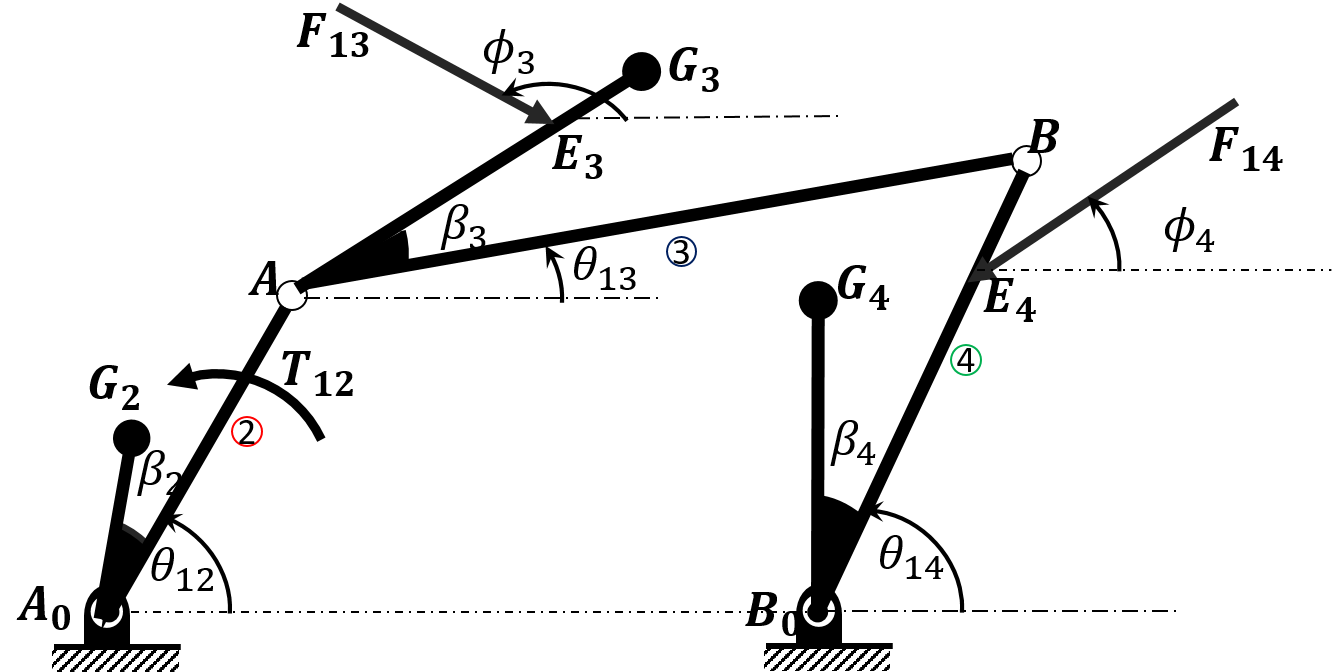 gerekeni yazınız.Uzuv BoyutlarıUzuv BoyutlarıUzuv BoyutlarıKütle ve Atalet Momentleri Kütle ve Atalet Momentleri Kütle ve Atalet Momentleri Kütle ve Atalet Momentleri Sabit AçılarSabit AçılarA0Aa20,6 mm24,5 kgk20,2 mβ220A0G2g20,3 mm38,5 kgk30,4 mβ330ABa31,2 mm46,5 kgk40,3 mβ425AG3g30,5 m3120B0Ba40,8 m435B0G4g40,5 m2 uzvunun ağırlık merkezinin ivmesi 3 uzvunun açısal ivmesi  3 uzvunun ağırlık merkezinin ivmesi 3 uzvunun açısal ivmesi  4 uzvunun ağırlık merkezinin ivmesi 4 uzvunun açısal ivmesi 2 uzvunun ağırlık merkezinin ivmesi 3 uzvunun açısal ivmesi  3 uzvunun ağırlık merkezinin ivmesi 3 uzvunun açısal ivmesi  4 uzvunun ağırlık merkezinin ivmesi 4 uzvunun açısal ivmesi 2 uzvunun ağırlık merkezinin ivmesi 3 uzvunun açısal ivmesi  3 uzvunun ağırlık merkezinin ivmesi 3 uzvunun açısal ivmesi  4 uzvunun ağırlık merkezinin ivmesi 4 uzvunun açısal ivmesi 2 uzvunun ağırlık merkezinin ivmesi 3 uzvunun açısal ivmesi  3 uzvunun ağırlık merkezinin ivmesi 3 uzvunun açısal ivmesi  4 uzvunun ağırlık merkezinin ivmesi 4 uzvunun açısal ivmesi 2 uzvunun ağırlık merkezinin ivmesi 3 uzvunun açısal ivmesi  3 uzvunun ağırlık merkezinin ivmesi 3 uzvunun açısal ivmesi  4 uzvunun ağırlık merkezinin ivmesi 4 uzvunun açısal ivmesi 2 uzvunun ağırlık merkezinin ivmesi 3 uzvunun açısal ivmesi  3 uzvunun ağırlık merkezinin ivmesi 3 uzvunun açısal ivmesi  4 uzvunun ağırlık merkezinin ivmesi 4 uzvunun açısal ivmesi A0B0a11,2 m2 uzvunun ağırlık merkezinin ivmesi 3 uzvunun açısal ivmesi  3 uzvunun ağırlık merkezinin ivmesi 3 uzvunun açısal ivmesi  4 uzvunun ağırlık merkezinin ivmesi 4 uzvunun açısal ivmesi 2 uzvunun ağırlık merkezinin ivmesi 3 uzvunun açısal ivmesi  3 uzvunun ağırlık merkezinin ivmesi 3 uzvunun açısal ivmesi  4 uzvunun ağırlık merkezinin ivmesi 4 uzvunun açısal ivmesi 2 uzvunun ağırlık merkezinin ivmesi 3 uzvunun açısal ivmesi  3 uzvunun ağırlık merkezinin ivmesi 3 uzvunun açısal ivmesi  4 uzvunun ağırlık merkezinin ivmesi 4 uzvunun açısal ivmesi 2 uzvunun ağırlık merkezinin ivmesi 3 uzvunun açısal ivmesi  3 uzvunun ağırlık merkezinin ivmesi 3 uzvunun açısal ivmesi  4 uzvunun ağırlık merkezinin ivmesi 4 uzvunun açısal ivmesi 2 uzvunun ağırlık merkezinin ivmesi 3 uzvunun açısal ivmesi  3 uzvunun ağırlık merkezinin ivmesi 3 uzvunun açısal ivmesi  4 uzvunun ağırlık merkezinin ivmesi 4 uzvunun açısal ivmesi 2 uzvunun ağırlık merkezinin ivmesi 3 uzvunun açısal ivmesi  3 uzvunun ağırlık merkezinin ivmesi 3 uzvunun açısal ivmesi  4 uzvunun ağırlık merkezinin ivmesi 4 uzvunun açısal ivmesi B0E4f40,6 m2 uzvunun ağırlık merkezinin ivmesi 3 uzvunun açısal ivmesi  3 uzvunun ağırlık merkezinin ivmesi 3 uzvunun açısal ivmesi  4 uzvunun ağırlık merkezinin ivmesi 4 uzvunun açısal ivmesi 2 uzvunun ağırlık merkezinin ivmesi 3 uzvunun açısal ivmesi  3 uzvunun ağırlık merkezinin ivmesi 3 uzvunun açısal ivmesi  4 uzvunun ağırlık merkezinin ivmesi 4 uzvunun açısal ivmesi 2 uzvunun ağırlık merkezinin ivmesi 3 uzvunun açısal ivmesi  3 uzvunun ağırlık merkezinin ivmesi 3 uzvunun açısal ivmesi  4 uzvunun ağırlık merkezinin ivmesi 4 uzvunun açısal ivmesi 2 uzvunun ağırlık merkezinin ivmesi 3 uzvunun açısal ivmesi  3 uzvunun ağırlık merkezinin ivmesi 3 uzvunun açısal ivmesi  4 uzvunun ağırlık merkezinin ivmesi 4 uzvunun açısal ivmesi 2 uzvunun ağırlık merkezinin ivmesi 3 uzvunun açısal ivmesi  3 uzvunun ağırlık merkezinin ivmesi 3 uzvunun açısal ivmesi  4 uzvunun ağırlık merkezinin ivmesi 4 uzvunun açısal ivmesi 2 uzvunun ağırlık merkezinin ivmesi 3 uzvunun açısal ivmesi  3 uzvunun ağırlık merkezinin ivmesi 3 uzvunun açısal ivmesi  4 uzvunun ağırlık merkezinin ivmesi 4 uzvunun açısal ivmesi AE3f30,3 m2 uzvunun ağırlık merkezinin ivmesi 3 uzvunun açısal ivmesi  3 uzvunun ağırlık merkezinin ivmesi 3 uzvunun açısal ivmesi  4 uzvunun ağırlık merkezinin ivmesi 4 uzvunun açısal ivmesi 2 uzvunun ağırlık merkezinin ivmesi 3 uzvunun açısal ivmesi  3 uzvunun ağırlık merkezinin ivmesi 3 uzvunun açısal ivmesi  4 uzvunun ağırlık merkezinin ivmesi 4 uzvunun açısal ivmesi 2 uzvunun ağırlık merkezinin ivmesi 3 uzvunun açısal ivmesi  3 uzvunun ağırlık merkezinin ivmesi 3 uzvunun açısal ivmesi  4 uzvunun ağırlık merkezinin ivmesi 4 uzvunun açısal ivmesi 2 uzvunun ağırlık merkezinin ivmesi 3 uzvunun açısal ivmesi  3 uzvunun ağırlık merkezinin ivmesi 3 uzvunun açısal ivmesi  4 uzvunun ağırlık merkezinin ivmesi 4 uzvunun açısal ivmesi 2 uzvunun ağırlık merkezinin ivmesi 3 uzvunun açısal ivmesi  3 uzvunun ağırlık merkezinin ivmesi 3 uzvunun açısal ivmesi  4 uzvunun ağırlık merkezinin ivmesi 4 uzvunun açısal ivmesi 2 uzvunun ağırlık merkezinin ivmesi 3 uzvunun açısal ivmesi  3 uzvunun ağırlık merkezinin ivmesi 3 uzvunun açısal ivmesi  4 uzvunun ağırlık merkezinin ivmesi 4 uzvunun açısal ivmesi 2 uzvunun ağırlık merkezinin ivmesi 3 uzvunun açısal ivmesi  3 uzvunun ağırlık merkezinin ivmesi 3 uzvunun açısal ivmesi  4 uzvunun ağırlık merkezinin ivmesi 4 uzvunun açısal ivmesi 2 uzvunun ağırlık merkezinin ivmesi 3 uzvunun açısal ivmesi  3 uzvunun ağırlık merkezinin ivmesi 3 uzvunun açısal ivmesi  4 uzvunun ağırlık merkezinin ivmesi 4 uzvunun açısal ivmesi 2 uzvunun ağırlık merkezinin ivmesi 3 uzvunun açısal ivmesi  3 uzvunun ağırlık merkezinin ivmesi 3 uzvunun açısal ivmesi  4 uzvunun ağırlık merkezinin ivmesi 4 uzvunun açısal ivmesi 2 uzvunun ağırlık merkezinin ivmesi 3 uzvunun açısal ivmesi  3 uzvunun ağırlık merkezinin ivmesi 3 uzvunun açısal ivmesi  4 uzvunun ağırlık merkezinin ivmesi 4 uzvunun açısal ivmesi 2 uzvunun ağırlık merkezinin ivmesi 3 uzvunun açısal ivmesi  3 uzvunun ağırlık merkezinin ivmesi 3 uzvunun açısal ivmesi  4 uzvunun ağırlık merkezinin ivmesi 4 uzvunun açısal ivmesi 2 uzvunun ağırlık merkezinin ivmesi 3 uzvunun açısal ivmesi  3 uzvunun ağırlık merkezinin ivmesi 3 uzvunun açısal ivmesi  4 uzvunun ağırlık merkezinin ivmesi 4 uzvunun açısal ivmesi 2 uzvunun ağırlık merkezinin ivmesi 3 uzvunun açısal ivmesi  3 uzvunun ağırlık merkezinin ivmesi 3 uzvunun açısal ivmesi  4 uzvunun ağırlık merkezinin ivmesi 4 uzvunun açısal ivmesi 2 uzvunun ağırlık merkezinin ivmesi 3 uzvunun açısal ivmesi  3 uzvunun ağırlık merkezinin ivmesi 3 uzvunun açısal ivmesi  4 uzvunun ağırlık merkezinin ivmesi 4 uzvunun açısal ivmesi 2 uzvunun ağırlık merkezinin ivmesi 3 uzvunun açısal ivmesi  3 uzvunun ağırlık merkezinin ivmesi 3 uzvunun açısal ivmesi  4 uzvunun ağırlık merkezinin ivmesi 4 uzvunun açısal ivmesi 2 uzvunun ağırlık merkezinin ivmesi 3 uzvunun açısal ivmesi  3 uzvunun ağırlık merkezinin ivmesi 3 uzvunun açısal ivmesi  4 uzvunun ağırlık merkezinin ivmesi 4 uzvunun açısal ivmesi 2 uzvunun ağırlık merkezinin ivmesi 3 uzvunun açısal ivmesi  3 uzvunun ağırlık merkezinin ivmesi 3 uzvunun açısal ivmesi  4 uzvunun ağırlık merkezinin ivmesi 4 uzvunun açısal ivmesi 2 uzvunun ağırlık merkezinin ivmesi 3 uzvunun açısal ivmesi  3 uzvunun ağırlık merkezinin ivmesi 3 uzvunun açısal ivmesi  4 uzvunun ağırlık merkezinin ivmesi 4 uzvunun açısal ivmesi 